S O P PEMBIMBINGAN AKADEMIK (PA)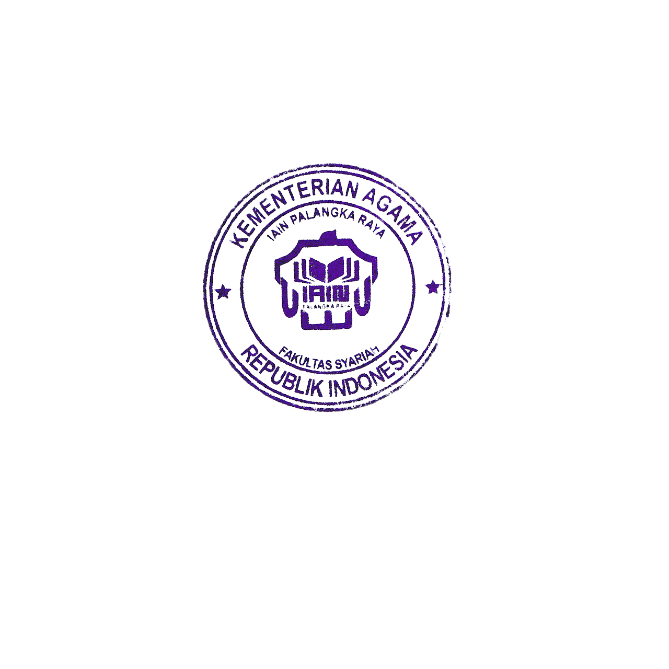 Dekan,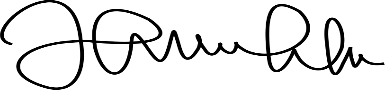 							Dr. H. Abdul Helim, M.Ag				 			197704132003121003S O P PEMBIMBINGAN AKADEMIK (PA)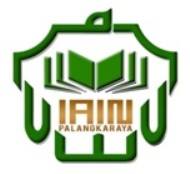 FAKULTAS SYARIAH IAIN PALANGKA RAYANomor SOP609 tahun 2019FAKULTAS SYARIAH IAIN PALANGKA RAYATanggal Pembuatan3 oktober  2019FAKULTAS SYARIAH IAIN PALANGKA RAYATanggal RevisiFAKULTAS SYARIAH IAIN PALANGKA RAYATanggal Efektif FAKULTAS SYARIAH IAIN PALANGKA RAYADisahkan olehDekan Fakultas SyariahDasar Hukum:Kualifikasi Standar1.	Undang-Undang Nomor 20 Tahun 2003 tentang  Sistem Pendidikan Nasional;2.	Undang-Undang    Nomor   12 Tahun  2012 tentang Pendidikan Tinggi;3.	Peraturan  Pemerintah Republik Indonesia nomor 19 tahun 2005   tentang standar Pendidikan Tinggi;4.  Peraturan  Pemerintah Nomor 4 Tahun 2014 tentang Penyelenggaraan Pendidikan dan pengelolaan Perguruan Tinggi ;5. 	Peraturan Presiden Nomor 144 Tahun 2014 tentang Alih Status STAIN Palangka Raya Menjadi IAIN Palangka Raya;6. 	Peraturan Menteri    Agama RI Nomor    8 Tahun 2015 tentang  Organisasi  dan  Tata Kerja Institut Agama Islam Negeri Palangka Raya.7. 	KMA RI Nomor B.II/3/16684 penetapan Rektor IAIN Palangka Raya periode 2019-20238.	KMA nomor 168 tahun 2010 tentang pedoman penyusunan SOP dilingkungan Kemenag 9.	Keputusan Rektor IAIN nomor 213 tahun 2019, tentang pengangkatan Dekan Fakultas Syariah IAIN Palangka Raya periode 2019-202310.	Keputusan Rektor IAIN Palangka Raya nomor 609 , tentang pengangkatan Tim Penyusunan Standar Operasional Prosedur (SOP) Fakultas Syariah IAIN Palangka Raya tanggal 3 Oktober 2019Dosen Pembimbing Akademik Keterkaitan:Peralatan/Perlengkapan:DekanKetua ProdiDosen PAMahasiswa 1. Ortaker IAIN Palangkaraya2. Keputusan  Rektor IAIN dan/atau Dekan Fakultas Syariah IAIN Palangka Raya tentang Pedoman Akademik.Peringatan:Pencatatan dan Pendataan:Definisi:Pembimbingan Akademik  adalah kegiatan pemberian bimbingan oleh  staf pengajar tetap yang diberikan tugas menjadi sumber bantuan nasehat akademik bagi para mahasiswa agar dapat menyelesaikan tugasnya sebagai mahasiswa.Definisi:Pembimbingan Akademik  adalah kegiatan pemberian bimbingan oleh  staf pengajar tetap yang diberikan tugas menjadi sumber bantuan nasehat akademik bagi para mahasiswa agar dapat menyelesaikan tugasnya sebagai mahasiswa.Definisi:Pembimbingan Akademik  adalah kegiatan pemberian bimbingan oleh  staf pengajar tetap yang diberikan tugas menjadi sumber bantuan nasehat akademik bagi para mahasiswa agar dapat menyelesaikan tugasnya sebagai mahasiswa.No.AktivitasPelaksanaPelaksanaPelaksanaMutu BakuMutu BakuMutu BakuKetNo.AktivitasKomite Penjaminan MutuDosen PAMahasiswaPersyaratan/PerlengkapanWaktuOutputKet1.Menjadwalkan kegiatan pertemuan berkala dengan mahasiswa.Visi dan Misi Fakultas Syariah IAIN Palangka RayaPemahaman Visi dan Misi2.Adakan pertemuan berkala dengan mahasiswa Peraturan Perundang-undangan yang relevanPemahaman terhadap peraturan3. Menerima keluhan dan laporan tentang kemajuan belajar mahasiswa.Buku/Arsip Catatan rangkuman4.Memberi pengarahan kepada mahasiswa yang dibimbingnya tentang berbagai keluhan dan laporan yang disampaikannya Hasil evaluasi SWOT5.Adakan pertemuan secara berkala antar dosen PA.Form/kuesionerHasil survey6.Berikan laporan tertulis pada setiap akhir semester tentang kemajuan belajar mahasiswa kepada Ketua ProdiKesesuaian hasil survey dan visi misi7.Menerima salinan Kartu Hasil Studi (KHS) mahasiswa yang dibimbingnya pada setiap akhir semester.8.Menandatangani Kartu Rencana Studi (KRS) mahasiswa yang dibimbingnya.9.Menerima pemberitahuan tentang masalah administrasi akademik penting 10Bila dipandang perlu, berkonsultasi kepada Kaprodi untuk penyelesaian masalah akademiknya